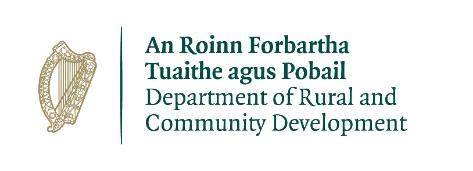 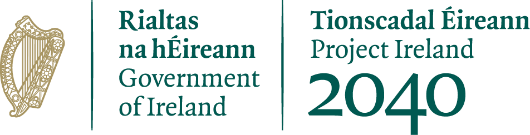 Rural Regeneration and Development Fund Second Call 2019Category 2 Application FormPlease complete a separate application form in respect of each proposal. All queries can be addressed to rrdf@drcd.gov.ieRural Regeneration and Development FundSecond CallCategory 2 Application FormThis application form is for Category 2 proposals.  Category 2 proposals relate to detailed development and enabling initiatives required to enable a project to reach Category 1 readiness. It should be noted that successful Category 2 projects which are progressed to full readiness must subsequently apply for Category 1 funding under future calls. Applicants should refer to the Scheme Outline and Information Booklet prior to completing this Application Form.  The Booklet is available at https://drcd.gov.ie/about/rural/rural-regeneration-development-fund/.  The criteria against which applications will be assessed are appended to this Application Form.Section 1. Applicant DetailsLead Applicant (the Lead Applicant must be a state funded body).Partner Organisations to the proposal (add as required)Section 2. Overview of the project2.1. Location of the project 2.2. Summary of the proposal2.3. Anticipated commencement and completion dates2.4. Key Milestones 2.6. Project Rationale and Appraisal2.7. Stakeholder Engagement 2.8. Capacity of project partners to deliver2.9. Governance and Monitoring ArrangementsSection 3. Strategic Links3.1. Link to national, regional and local strategic objectives3.2. Role of the Lead Applicant and collaborating parties3.3. Key Policy PrioritiesSection 4. Impacts and Evaluation 4.1 Transformative Potential4.2 Social and Economic Impacts, Evaluation and InnovationSustainability 4.4 Additionality Section 5. Financial Details 5.1 Financial overviewProvide details of the total cost of developing the project and the grant aid being sought.  If the project is located in more than one county please provide a breakdown of the development costs and funding sought per county.  This may be supplied in a separate document.Note: Only expenditure incurred after the approval date of a project will be eligible for funding.5.2 Details of match funding 5.3. Other sources of funding5.4 Breakdown of total project costNote:Only salary costs in respect of time spent directly on the project shall be deemed eligible. Additional personnel must be employed directly by the applicant(s) to drive the various elements of the work programme over the period of funding.5.5 State Aid ImplicationsSection 6. Use of data The information on this Application Form will be used by the Department of Rural and Community Development for the purposes of processing your application.  Further information may be sought by the Department to clarify aspects of your proposal.Any personal information which you provide will be obtained and processed in compliance with Data Protection legislation. The Department will share your Application Form with a Project Advisory Board which will be established to manage the assessment of applications and to advise the Minister for Rural and Community Development on the proposals.  The Advisory Board will be chaired by the Department of Rural and Community Development and comprise a number of relevant Government Departments, as well as external experts.  The Project Advisory Board may draw on broader, more specialist expertise where required, and such information as considered necessary to complete an assessment of your application may be shared with those experts. Final decisions on the funding of projects will be made by the Minister for Rural and Community Development, based on the advice of the Project Advisory Board.The Department of Rural and Community Development will not otherwise release any information received as part of this application except as may be required by law, including under the Freedom of Information Acts.  In the event of a Freedom of Information request, the applicant will be given appropriate notice of any proposed release of records.Section 7. Declaration by Lead Applicant This declaration must be signed by an officer authorised at a senior level within the lead applicant organisation (i.e. at least Director of Services level in a Local Authority, Chief Executive in a LEADER Local Action Group etc)I confirm that I have read and understood this document and declare that the particulars supplied in this application are true and correct.  I acknowledge the information regarding the use of data set out above and give consent to the Department of Rural and Community Development for the sharing of all information, personal or otherwise, contained in this application and any attachments accompanying it, in accordance with the uses of the data and information provided above.I confirm that EU and National public procurement guidelines will be followed with regard to expenditure on this project.I request that assistance be provided from the Rural Regeneration and Development Fund in support of the proposal as outlined, and I certify that, if awarded, the grant will be used solely for the purposes for which it is approved.  Signed on behalf of _______________________ (Lead Applicant Organisation)Signature _______________________________Name in Block Capitals_____________________Position_________________________________Date___________________________________The closing date for applications is 12pm on 28th February 2020.  Applications should be submitted electronically to rrdf@drcd.gov.ie   All applications will be acknowledged.  It should be noted that applications must be completed in full before submission.  Incomplete applications will be omitted from the process.Appendix 1Rural Regeneration and Development Fund – Project Appraisal SchemeLead Applicant Project TitleFinal Project Location, include Eircode or x,y co-ordinatesTotal Cost of Project Development WorkTotal RRDF Funding SoughtApplication Ref. No.(for official use)Organisation Name:Type of Organisation:Business Address:Contact Name:Contact Position:Direct Telephone Number:Email Address:Tax Registration Number:Tax Clearance Access Number:  Partner No.NameStatus (i.e. Government Dept., State agency, private company, etc.Organisation 1:Organisation 2:Organisation 3:Organisation 4:Please provide details of where the project, or elements thereof, will be located, once complete.  This should be very brief and to the point, setting out the county/counties, town(s), village(s) or area(s) in which the project will physically take place (any case to establish that the effects of the project will encompass wider areas can be referenced in section 4.1).  Provide a synopsis of the proposal, detailing the intervention envisaged and the works proposed. Include a summary of the Category 1 proposal that will be developed as a result of the completion of the Category 2 proposal. A more detailed proposal may also be appended to the application, elaborating on the proposed project and including, where available, maps of specific sites to be (re)developed, plans and/or drawings, and any other information you consider relevant. The additional documentation should be concise and to the point. A schedule of other relevant documents which can be called on by the Department to further inform the proposal can be appended to this application. Project development under this call for proposals must be initiated as early as possible in 2020.  Project development under this call for proposals must be initiated as early as possible in 2020.  Proposed Start Date:Proposed Completion Date:Please set out milestones to be completed as part of the project development to be undertaken.  This should be a clear timetable detailing the stages in project development, from commencement to completion, along with indicative dates. Explain the rationale for the project – the issue(s) the proposal is seeking to address or opportunities it is seeking to capitalise on, the reason(s) why this proposal was chosen, the case for why such an intervention is proportionate and appropriate, given other options, and provide evidence to underpin each argument.In detailing the above, please reference (if applicable) how the proposal builds on any existing or previous rural development/regeneration projects in the same town/area.  If so, please provide details of such projects and their current status and/or outcomes.Set out the appraisal process which has been undertaken to date in relation to this proposal.It should be noted that the level of appraisal undertaken should be in accordance with the requirements established in the Public Spending Code.  Outline the consultation which has taken place to date with stakeholders/beneficiaries (e.g. sectoral authorities/agencies, business community, local community groups, residents etc.) in relation to the proposal and the outcome of the consultation process.  This should focus in particular on the strength of support present for the development of the project amongst the aforementioned groups.Specifically highlight any issues which arose on foot of consultation and how these have been, or are being, addressed.Outline the capacity of the lead applicant and partners to deliver the full project. Include details of the track record of project partners and experience of delivering similar projects. Please note that the effective delivery of projects already funded under the Rural Regeneration and Development Fund is a key determinant in this regard.Outline the governance structures which will be put in place to ensure the effective oversight of the development of the project.Outline the extent to which national, regional and local strategic objectives will be met by the proposal. Detail a case for how the proposal, when complete, will deliver on the objectives of Project Ireland 2040, County Development Plans, Local Economic and Community Plans, the Regional Spatial and Economic Strategies or other local, regional or sectoral plans and strategies.  In particular:Detail specific evidence which establishes the case that this proposal will assist in achieving objectives set out within the plans or strategies referenced; andHighlight any references to this proposal in any of the aforementioned plans and strategies.  Explain how the partners to this proposal will collaborate to develop the project and the particular added value arising from this collaboration.  Include details of the level of support or endorsement for the proposal from the relevant authority, agency or other body with overall responsibility for the area or sector which the project will be located in or aimed at (letters of support may also be attached to the application, though such letters should be used to provide clear supporting evidence as to how this proposal aligns with the objectives, goals or other strategic priorities of the organisation concerned).Outline the extent to which the proposal will be in a position to deliver on the key policy priorities. For the purposes of this call for the Fund, the key policy priorities are:Building resilience of communities to face the challenges posed by Brexit; andAssisting in the transition to a competitive, low carbon and climate resilient and environmentally sustainable economy. Set out a case for how the final project will deliver transformational change in the area where it will be located and how the proposal will act as a catalyst for increased activity in the area.  Set out a case for how the final project will deliver social and/or economic benefits for rural communities, highlighting evidence of the need for change.Set out the overall objectives of the proposed project.Set out the economic or social outcomes that this project is expected to deliver (e.g. jobs created, visitor numbers increased, footfall increased etc) and the expected timeframe in which they will be delivered.Please provide details of the evaluation plan for the project.  This should include details of who is responsible for evaluation, the approach which will likely be adopted and when it will be conducted.Comment on any element of the proposal which might be considered innovative and could potentially be replicated successfully in other rural areas.Set out a case for how the final project will achieve and maintain financial independence once complete and/or the extent to which the proposal will deliver lasting benefits which will justify the investment made by the Fund.Outline a case for how the support of the Fund will enable the final project to deliver increased activity or additional outcomes that would not otherwise take place (e.g. allowing an increase in the scale of the proposed project, an increase in the scope of the project, allowing an additional source of funding to be unlocked or leveraged etc.)In instances where there are potential alternative funding streams open for the proposal or where the type of project proposed is potentially already provided for under the remit of another body or organisation, please detail a case as to why the Fund should support the proposal.Year 1Year 2Year 3Year 4TotalTotal costGrant aid soughtMatch fundingFunding bodyContributionYear 1Contribution Year 2ContributionYear 3Contribution Year 4TotalAmountYesNoIs the matched funding for this project confirmed and in place?Please provide supporting documentary evidence as an addendum to this Application Form Please provide supporting documentary evidence as an addendum to this Application Form Please provide supporting documentary evidence as an addendum to this Application Form YesNoCommentHas funding for this project ever been sought or approved from another source, including the Rural Regeneration and Development Fund?Has funding for this project ever been sought or approved from another source, including the Rural Regeneration and Development Fund?Has funding for this project ever been sought or approved from another source, including the Rural Regeneration and Development Fund?Funding BodyScheme under which sought/providedAmount Sought/ApprovedAmount Sought/ApprovedAmount Sought/ApprovedDate Approved (if applicable)Item CostSalaries1€Administration costs€Building/site purchase€Professional fees (e.g. architectural, engineering, survey costs)€Legal fees€Other Technical assistance€Contingency€Other (please specify)€TOTAL COST€State Aid refers to forms of public assistance, using taxpayer-funded resources, given to undertakings on a discretionary basis, with the potential to distort competition and affect trade between member states of the European Union.In instances where proposals are of a certain type or are seeking a level of funding which could potentially give rise to questions regarding State Aid, a case should be detailed as to the appropriateness of the funding sought, having regard to State Aid rules, restrictions and exemptions e.g. General Block Exemption Regulation.Assessment CriteriaMax. marks availablePolicy objectives Policy objectives Extent to which national, regional and local strategic objectives (Project Ireland 2040, County Development Plans, LECPs, sectoral strategies or plans etc) are metNote: Marks will likely be awarded based on a judgement of the extent to which proposals meet national, regional and local objectives and specific requirements or priorities set out in sectoral, regional or county strategies or plans.  Marking will also likely be informed by a judgement as to how the eventual outcomes of proposed projects will meet such objectives or requirements and the level and quality of evidence provided to support these links.150ii Pass mark of 90 (60%)Collaboration between promoting parties and level of endorsement of key local and sectoral authorities for proposalNote: Marks for collaboration will likely be awarded based on a judgement of the level of added value provided by the collaboration proposed as part of a project e.g. through working across boundaries or joining together to reach shared goals.  The judgement of marking will also likely be informed by level of collaboration and support provided by the relevant authority or agency with overall responsibility for the area or sector which a project will be located in or aimed at.  100Capacity of partners to deliver project as envisaged and to meet Public Spending Code and governance requirementsNote: Marks will likely be awarded based on a judgement of the strength of the Governance arrangements set out, the track record of the project partners (most notably in the implementation of projects already supported by the Fund), the plan for developing the project and the associated timelines and milestones, arrangements for monitoring, project management, financial oversight and compliance with PSC requirements.100Extent to which the proposal can deliver on key policy prioritiesNote: For the purposes of the second call under the Fund, the key policy priorities relate to building the resilience of communities to face up to the challenges posed by Brexit and assisting in the transition to a competitive, low carbon, climate-resilient and environmentally sustainable economy.  Marks will likely be awarded based on a judgement as to the extent to which proposals, when fully delivered, will contribute to delivering on these priorities.50Potential Impact Potential Impact Economic or social impact on rural areas or communities (e.g. jobs, investment, place-making, etc)Note: Marks will likely be awarded based on a judgement of the level of innovation of the project, the economic or social targets it will seek to deliver and the relevance of outcomes which will be targeted by the full delivery of the project.100Transformative Potential, particularly in relation to rural towns and villagesNote: Marking will be informed based on a judgement of the extent to which the final project will likely contribute to balanced regional and local development, the extent to which the proposal will likely deliver transformative change for a rural town and village and result in social and economic benefits for rural communities, particularly where need for such change is identified as most acute, and the extent to which it will act as a catalyst for increased activity and development in a rural town or village once fully delivered.200SustainabilityNote: Marks will likely be awarded based on a judgement of the capacity of the project, once fully delivered, to deliver lasting impacts which will outweigh the investment made and/or the capacity of the project to achieve financial independence.100iiii  Pass mark of 60 (60%)Quality of budgetary proposalQuality of budgetary proposalOverall quality of budgetary proposal and Value for MoneyNote: Marks will likely be awarded based on an overall judgement on the value for money of the project informed by an assessment of the development work proposed, the size and scope of the full project, its geographic and population reach and its likely impact on people and communities in rural areas.  This will also be informed by the robustness of the budgetary proposal and a judgement as to the appropriateness of the costs set out.100iiiiii  Pass mark of 60 (60%)AdditionalityNote: Marks will likely be awarded based on a judgement as to the likelihood of the project proceeding in the absence of the Fund, the availability of other funding outlets which the project could avail of, the extent to which investment is potentially already provided for under the remit of any Department or agency and the extent to which the project has unlocked funding from other partners.100TOTAL1000